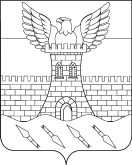 СОВЕТПШЕХСКОГО СЕЛЬСКОГО ПОСЕЛЕНИЯ БЕЛОРЕЧЕНСКОГО РАЙОНА 17 СЕССИЯ 4 СОЗЫВАРЕШЕНИЕ                            17 марта 2020  года                                                                               № 40     ст. ПшехскаяКраснодарского краяО признании утратившим силу решения Совета Пшехского сельского поселения Белореченского района от 28 января 2010 года № 24 «Об утверждении Правил создания, содержания и охраны зеленых насаждений, находящихся на территории Пшехского сельского поселения Белореченского района»В целях приведения нормативно-правовых актов Пшехского сельского поселения Белореченского района в соответствие с действующим законодательством и исполнения требований протеста Белореченской межрайонной прокуратуры от 25 февраля 2020 года № 7-02-2020/2060 на решение Совета Пшехского сельского поселения Белореченского района от 28 января 2010 № 24 «Об утверждении Правил создания, содержания и охраны зеленых насаждений, находящихся на территории Пшехского сельского поселения Белореченского района», руководствуясь статьей 26 Устава Пшехского сельского поселения Белореченского района, Совет Пшехского сельского поселения Белореченского района решил:1. Признать утратившим силу решение Совета Пшехского сельского поселения Белореченского района от 28 января 2010 года № 24 «Об утверждении Правил создания, содержания и охраны зеленых насаждений, находящихся на территории Пшехского сельского поселения Белореченского района».2. Контроль за выполнением настоящего решения возложить на комиссию по сельскому хозяйству, аграрной политике, рациональному использованию природных ресурсов и экологической безопасности Совета Пшехского сельского поселения Белореченского района (Усачев). 3. Настоящее решение вступает в силу со дня его обнародования.Исполняющий обязанности главы  Пшехского сельского поселенияБелореченского района                                                              В.Л.ДенисовПредседатель Совета Пшехского сельского поселенияБелореченского района                                                               И.Е. Печкуров